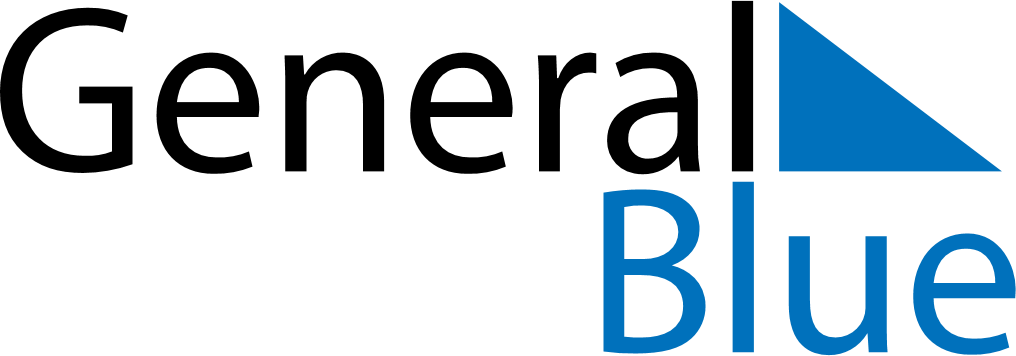 March 2028March 2028March 2028JapanJapanSundayMondayTuesdayWednesdayThursdayFridaySaturday12345678910111213141516171819202122232425Spring Equinox Day262728293031